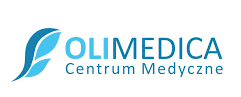 Szanowni Państwo,w związku z rozwojem naszej placówki poszukujemy lekarzy specjalistów oraz w trakcie specjalizacji:-dermatolog,-alergolog,-ortopeda,-endokrynolog,-ginekolog,-pulmonolog,-psychiatra,-neurolog.Jesteśmy prywatną placówką medyczną, nasz największy kapitał stanowią współpracujący z nami specjaliści. Wiedza, doświadczenie i zaangażowanie całego zespołu stanowią o jakości naszych usług medycznych.Oferujemy:- pracę w prywatnej placówce stawiającej na rozwój;- zapewniamy organizację obsługi pacjenta oraz wsparcie medyczne;- przyjazną atmosferę;- elastyczny system pracy.Osoby zainteresowane pracą w naszym centrum medycznym prosimy o kontakt na adres e-mail: i.zmudzinska@olimedica.pl lub pod numerem telefonu 506-206-306.